AnswerA. Vocabulary*Match the words with their meanings*1. Population        a. the opposite the reverse side of the earth2. Heritage         b.four corners 3. Square          c.registered place or buildings 4. Antipode        d.the number of people5. Spice     　   　 e.hot, they are in curry1.d 　2.c  3b  4.a  5.eListening for detail  *Full in the blank spaces*Do you know the Easter (　Island  )? Have you ever ( eaten ) pastel de chocuko? Can you ( guess  ) what country all these are connected to? is a (public ) in the  continental southwest shore. The ( capital ) is  and formal name is Pep de Chile. Population of 15,116,435 and total area is 756,102( square   ) kilometers. It is about twice . Also  has many famous ( world heritages ).In addition, There is no rain in .Which is the flag of ? *Choose the answer*A.                            B.                             C.                                                                  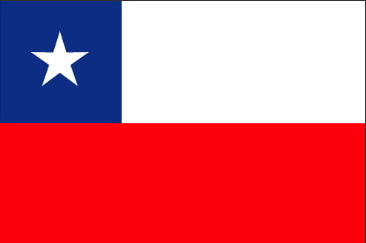 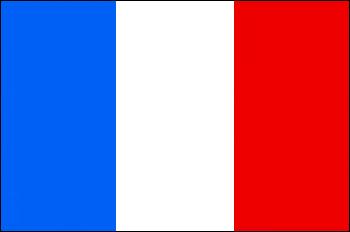 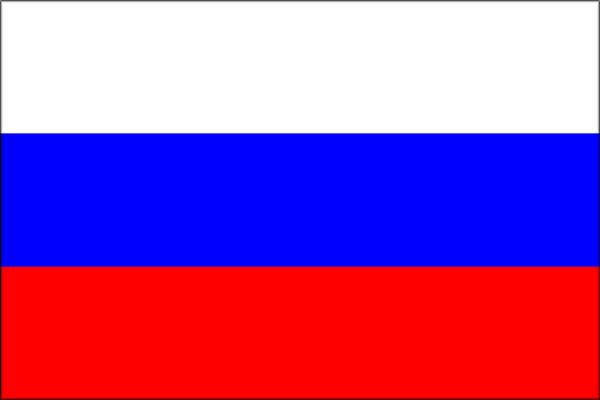 Answer. A    D.True or False*Listen and answer True (T) or False (F)*1. T/F This country’s antipodes is Japan　　　A.F2. T/F Now, there about 1,000 of Moai stone statue in    A.T3. T/F Mother language is English  A.F4. T/F There is no rain   A.T